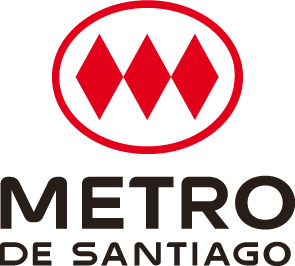 LICITACIÓN PÚBLICASERVICIO DE“MEDICIONES DE OBSERVADOR EXPERTO/CLIENTE INCOGNITO EN TERRENO RED DE METRO Y MEDICIONES CLIENTE INCOGNITO RED DE CARGA TARJETA BIP EN SUPERFICIE”FORMULARIOGERENCIA DE COMERCIAL Y ASUNTOS CORPORATIVOSSANTIAGO, MAYO DE  2015OFERTA TÉCNICA Si este formulario no aplica, señalar “NO APLICA” en el recuadro “Proponente”OFERTA ECONÓMICA RED DE METROFORMULARIO Nº 12RESUMEN OFERTA ECONOMICALICITACIÓN PÚBLICA SERVICIO “MEDICIONES DE OBSERVADOR EXPERTO/CLIENTE INCOGNITO EN TERRENO RED DE METRO Y MEDICIONES CLIENTE INCOGNITO RED DE CARGA TARJETA BIP! EN SUPERFICIE” Valores por descripción de servicio:Las alternativas 1 y 2 son las establecidas en el numeral 2.1 de las Especificaciones Técnicas Servicio “Mediciones de observador experto/cliente incognito en terreno Red de Metro”.	Nombre del Representante Legal	                   Firma del Representante Legal	          del Proponente	                                                         del ProponenteSantiago,……………………………… de 2015 FORMULARIO Nº 1IDENTIFICACIÓN DEL PROPONENTELICITACIÓN PÚBLICA SERVICIO “MEDICIONES DE OBSERVADOR EXPERTO/CLIENTE INCOGNITO EN TERRENO RED DE METRO Y MEDICIONES CLIENTE INCOGNITO RED DE CARGA TARJETA BIP! EN SUPERFICIE”PROPONENTE		IDENTIFICACIÓN DEL PROPONENTERazón Social	:	RUT                                                       :Constituido Legalmente en	:	Indicar tipo de sociedad	:	DOMICILIO DE LA SEDE PRINCIPAL DEL PROPONENTECalle	:	Comuna	:	Ciudad	:	País	:	Página Web	:	REPRESENTANTE LEGAL DEL PROPONENTENombre	:	                                       RUT:Teléfono	:	Fax	:	Correo Electrónico	:Personería : Escritura pública de fecha (indicar fecha), Notaría de  (indicar ciudad), de don (indicar nombre del notario)	CONTACTO OFICIAL PARA LA LICITACIÓNNombre	:	Teléfono/Celular	:	Correo Electrónico:	Nombre del Representante Legal	                   Firma del Representante Legal	          del Proponente	                                                         del ProponenteSantiago,……………………………… de 2015 FORMULARIO Nº 2BOLETA DE GARANTÍA BANCARIA DE SERIEDAD DE LA OFERTALICITACIÓN PÚBLICA SERVICIO “MEDICIONES DE OBSERVADOR EXPERTO/CLIENTE INCOGNITO EN TERRENO RED DE METRO Y MEDICIONES CLIENTE INCOGNITO RED DE CARGA TARJETA BIP! EN SUPERFICIE”PROPONENTE	ADJUNTAR BOLETA DE GARANTÍA BANCARIA DE SERIEDAD DE LA OFERTAOriginal de la Boleta de Garantía Bancaria en Oferta “Original”Fotocopia de la Boleta de Garantía Bancaria en la Oferta “Copia”Identificación del beneficiario: “Metro S.A.” o “Empresa de Transporte de Pasajeros Metro S.A.”, RUT: 61.219.000-3Vigencia: 120 días corridos, a partir de la fecha final de recepción de las propuestas establecida en el cronograma de la licitación.Emitida por un Banco Chileno o Banco extranjero establecido en Chile y con oficinas en el país, cobrable y pagadera en Santiago de ChileLA BOLETA EN GARANTÍA SE ADJUNTA AL SOBRE DE OFERTA TÉCNICA.	Nombre del Representante Legal	                   Firma del Representante Legal	          del Proponente	                                                         del ProponenteSantiago,……………………………… de 2015FORMULARIO Nº 3DECLARACIÓN  DE CONOCIMIENTO Y ACEPTACIÓN DE LICITACIÓNLICITACIÓN PÚBLICA SERVICIO “MEDICIONES DE OBSERVADOR EXPERTO/CLIENTE INCOGNITO EN TERRENO RED DE METRO Y MEDICIONES CLIENTE INCOGNITO RED DE CARGA TARJETA BIP! EN SUPERFICIE”PROPONENTE	:	El Representante Oficial del Proponente, Sr. 		,en nombre y representación del Proponente		,declara conocer y aceptar las condiciones y requerimiento establecidos en los Documentos de la presente Licitación y en particular:Declaro, haber estudiado cuidadosamente, todos los antecedentes que me han sido proporcionados para el estudio de la presente Licitación.  Conozco y acepto las atribuciones, derechos y reservas formuladas por Metro S.A. en los distintos documentos recibidos.  Acepto, sin reserva alguna, sin condiciones, las modalidades y exigencia con que mi Representada se presenta en  esta Licitación, renunciando a formular reclamos, a solicitar indemnizaciones  o compensaciones de cualquier clase, en el evento que Metro S.A., haciendo uso de tales derechos y atribuciones, declare a mi Representada fuera de Bases, marginándola del presente proceso de Licitación, o bien declare desierta la Licitación, o bien que adjudique la Licitación a otro Licitante.Declaro, haber tomado conocimiento de las leyes y reglamentos vigentes de la República de Chile, incluyendo las leyes laborales, tributarias y ambientales.Declaro además, que conozco todas las responsabilidades de mí Representada, de acuerdo con los Documentos de la Licitación, y sin que ello importe una limitación a lo anterior, por el sólo hecho de firmar el presente, mi Representada reconoce haber procedido en la forma profesional y cuidadosa que le exige la Bases Administrativas.Declaro que en este proceso, ninguna filial o coligada en los términos del artículo 5 de las presentes bases de licitación, presenta oferta.	Nombre del Representante Legal	                   Firma del Representante Legal	          del Proponente	                                                         del ProponenteSantiago,……………………………… de 2015FORMULARIO Nº 4EXPERIENCIA DEL PROPONENTELICITACIÓN PÚBLICA SERVICIO “MEDICIONES DE OBSERVADOR EXPERTO/CLIENTE INCOGNITO EN TERRENO RED DE METRO Y MEDICIONES CLIENTE INCOGNITO RED DE CARGA TARJETA BIP! EN SUPERFICIE”PROPONENTE:El Proponente adjuntará a este formulario, información sobre los servicios contratados  que regularmente realiza:Nombre del Mandante, año de inicio y término del Contrato y persona de contacto de la empresa Mandante.Breve descripción los servicios prestados.Tipo de contrato Duración de los contratos. (Fechas)Nombre del Contacto en la empresa en que presta o prestó servicios.Valor en Unidades de Fomento de los servicios prestados.	Nombre del Representante Legal	                   Firma del Representante Legal	          del Proponente	                                                         del ProponenteSantiago,……………………………… de 2015FORMULARIO Nº 5ORGANIZACIÓN DEL CONTRATISTA PARA EL DESARROLLO DEL CONTRATOLICITACIÓN PÚBLICA SERVICIO “MEDICIONES DE OBSERVADOR EXPERTO/CLIENTE INCOGNITO EN TERRENO RED DE METRO Y MEDICIONES CLIENTE INCOGNITO RED DE CARGA TARJETA BIP! EN SUPERFICIE”PROPONENTE:El PROPONENTE deberá entregar la información respecto de la organización que establecerá para la ejecución de los servicios, Currículum vitae del Administrador destinado para este servicio, señalando su experiencia en el área. La información debe ser presentada en base a un Organigrama Funcional en el cual indique para cada función los profesionales asociados a ellas. Indicar la cantidad de trabajadores no profesionales que ejecutarán las obras en cada etapaEl organigrama debe contemplar toda la organización, desde el encargado del contrato hasta la parte operativa.En este formulario el proponente deberá señalar de forma clara su organización para cada uno de los servicios requeridos y detallados en las Especificaciones Técnicas.	Nombre del Representante Legal	                   Firma del Representante Legal	          del Proponente	                                                         del ProponenteSantiago,……………………………… de 2015 FORMULARIO Nº 6PLAN DE ASIGNACIÓN DE RECURSOS TÉCNICOS Y HUMANOS PARA EL SERVICIOLICITACIÓN PUBLICA SERVICIO “MEDICIONES DE OBSERVADOR EXPERTO/CLIENTE INCOGNITO EN TERRENO RED DE METRO Y MEDICIONES CLIENTE INCOGNITO RED DE CARGA TARJETA BIP! EN SUPERFICIE”NOMBRE PROPONENTE:En este formulario, el Proponente detallará los profesionales asignados a los Servicios a contratar, indicando cada especialidad y actividad, mediante CV, especificando la experiencia  y descripción de roles que han desempeñado en proyectos similares. Además listar los equipos, Maquinaria, Instrumentos y herramientas con que cuenta la empresa para la correcta ejecución de los trabajos. Metro S.A., se reserva el derecho de exigir al Contratista otros elementos que considere indispensables para los trabajos que se contratan, como así mismo verificar la información entregada.En este formulario el proponente deberá señalar de forma clara su plan de asignación de recursos humanos y técnicos para cada uno de los servicios requeridos y detallados en las Especificaciones Técnicas.	Nombre del Representante Legal	                   Firma del Representante Legal	          del Proponente	                                                         del ProponenteSantiago,……………………………… de 2015FORMULARIO Nº 7METODOLOGÍA PROPUESTA LICITACIÓN PÚBLICA SERVICIO “MEDICIONES DE OBSERVADOR EXPERTO/CLIENTE INCOGNITO EN TERRENO RED DE METRO Y MEDICIONES CLIENTE INCOGNITO RED DE CARGA TARJETA BIP! EN SUPERFICIE”PROPONENTEEl Proponente adjuntará a este formulario, un documento en el cual explique, en la forma más detallada posible, la metodología que contempla para el desarrollo de los trabajos, especificando el modo en que llevará a cabo su labor.Deberá explicitar claramente todos los aspectos técnicos y administrativos de su oferta, tales como, estructura de turnos, horarios, recursos, dotación, materiales e insumos, procedimientos, etc., dentro del marco de las Bases Administrativas y las Especificaciones Técnicas.En este formulario el proponente deberá señalar de forma clara la metodología aplicada para cada uno de los servicios requeridos y detallados en las especificaciones técnicas.	Nombre del Representante Legal	                   Firma del Representante Legal	          del Proponente	                                                         del ProponenteSantiago,……………………………… de 2015FORMULARIO Nº 8ESTADOS FINANCIEROSLICITACIÓN PÚBLICA SERVICIO “MEDICIONES DE OBSERVADOR EXPERTO/CLIENTE INCOGNITO EN TERRENO RED DE METRO Y MEDICIONES CLIENTE INCOGNITO RED DE CARGA TARJETA BIP! EN SUPERFICIE”PROPONENTE:El Proponente adjuntará a este formulario:Fotocopia de las 2 (dos) últimas Declaraciones de Impuesto a la Renta debidamente timbrada por el Servicio de Tesorería o institución autorizada (Formulario 22 y Certificado de Declaración)Fotocopia de las 12 (doce) últimas declaraciones de pago de IVAÚltimos 2 (dos) Balances Generales presentados, con cuentas y estados de resultados debidamente firmados por el representante de la empresa y/o un profesional contable. Adjuntar los estados financieros 2014 junto con su declaración de impuesto a la renta año tributario 2014-2015, debidamente timbradasCertificado de antecedentes comerciales DICOM, en original, de no más de treinta días de antigüedad a la fecha de su presentación,Vaciado de estados financieros (Excel adjunto)	Nombre del Representante Legal	                   Firma del Representante Legal	          del Proponente	                                                         del ProponenteSantiago,……………………………… de 2015FORMULARIO Nº 9INFORME  LEGALLICITACIÓN PÚBLICA SERVICIO “MEDICIONES DE OBSERVADOR EXPERTO/CLIENTE INCOGNITO EN TERRENO RED DE METRO Y MEDICIONES CLIENTE INCOGNITO RED DE CARGA TARJETA BIP! EN SUPERFICIE”PROPONENTE:El Proponente adjuntará a este formulario, Lo solicitado  Informe Legal en español, firmado y fechado con vigencia reciente (60 días) que fundadamente se pronuncie sobre los siguientes aspectos, como mínimo:Constitución legal de la sociedad con sus modificaciones, si las hubiese, inscripciones o registros públicos.Capital y Objeto de la Sociedad.Socios actuales de la Sociedad.Plazo de duración y vigencia de la SociedadForma de administración de la SociedadPersonerías de sus representantes legales, individualizándolos con nombres, apellidos y cédulas de identidad.Nota: este es un documento resumen de al menos los puntos indicados anteriormente.Considerar que en  éste formulario NO se adjuntan las escrituras y modificaciones (ver art. 15), Sólo deben entregar el informe resumen (de a lo más 5 planas) en el cual se hace alusión a la documentación legal señalados en este  formulario.Dicho documento debe ser firmado por un abogado de la compañía o por el representante legal.	Nombre del Representante Legal	                   Firma del Representante Legal	          del Proponente	                                                         del ProponenteSantiago,……………………………… de 2015 FORMULARIO Nº 10DECLARACIÓN CONFLICTO DE INTERESESLICITACIÓN PÚBLICA SERVICIO “MEDICIONES DE OBSERVADOR EXPERTO/CLIENTE INCOGNITO EN TERRENO RED DE METRO Y MEDICIONES CLIENTE INCOGNITO RED DE CARGA TARJETA BIP! EN SUPERFICIE”PROPONENTE	:	El Representante Oficial del Proponente, Sr. 		,en nombre y representación del Proponente		,Declaro que los directores y ejecutivos de la empresa…(Indicar nombre de la empresa proponente)……., ……(*) se encuentran relacionados con algún director o ejecutivo de la empresa Metro S.A.Para estos efectos, se entiende que se encuentran relacionadas aquellas personas que tengan la condición de directores o ejecutivos y que posean interés en alguna negociación, acto, contrato u operación en la que deban intervenir como contraparte ellos mismos, sus cónyuges o sus parientes hasta el segundo grado de consanguinidad o afinidad, incluyendo intervenciones realizadas a través de empresas en las cuales sean directores o dueños directos o a través de otras personas naturales o jurídicas, de un 10% o más del capital.* Completar: sí o no. En caso de respuesta afirmativa precisar el vínculo.	Nombre del Representante Legal	                   Firma del Representante Legal	          del Proponente	                                                         del ProponenteSantiago,……………………………… de 2015 FORMULARIO N° 11DECLARACIÓN DE GRUPO EMPRESARIAL Proponente	:	El Representante Oficial del Proponente, Sr…………………………………….., en nombre y representación del Proponente…………………………………………………, declaro que  ………* forma parte de un grupo empresarial, en los términos definidos en el artículo 96   de la ley 18.045 y artículos 86 y 87 de la ley 18.046. En caso afirmativo, forman parte del grupo las siguientes empresas:1.- Razón Social: ….. RUT: …..., tipo de vínculo: ………………., nombre de gerente general: ………..2.-…*Responder Sí o No.(Nota: En caso afirmativo, identificar las empresas que conforman el grupo empresarial.  En caso que la empresas no sean sociedades anónimas, se informará la relación con los socios)	Nombre del Representante Legal	                   Firma del Representante Legal	          del Proponente	                                                         del ProponenteSantiago,……………………………… de 2015DESCRIPCIÓN DEL SERVICIOVALOR EN UF IMPUESTOS INCLUIDOSMEDICIONES DE OBSERVADOR EXPERTO/CLIENTE INCOGNITO EN TERRENO RED DE METRO ALTERNATIVA 1DESCRIPCIÓN DEL SERVICIOVALOR EN UF IMPUESTOS INCLUIDOSMEDICIONES DE OBSERVADOR EXPERTO/CLIENTE INCOGNITO EN TERRENO RED DE METRO ALTERNATIVA 2DESCRIPCIÓN DEL SERVICIOVALOR EN UF IMPUESTOS INCLUIDOSMEDICIONES CLIENTE INCOGNITO RED DE CARGA TARJETA BIP! EN SUPERFICIE 